* Prices acc to schedule plus 20% Value Added Tax.(License will be transmitted to this address)MAC-Address of the physical LAN adapter: 
(not required when DONGLE-Option is used)Use the command“ipconfig/all“or the program “adaptersAddresses.exe” on the target computer for data readout.The license file will be supplied upon receipt of the full license fee at our bank account. Please consider possible bank fees.Order FormSolar RADIATION SOFTWARESolRad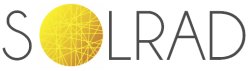 Order FormSolar RADIATION SOFTWARESolRadPrice*plus 20%VatEUR 230,00DONGLEEUR 110,00Change of license data withexisting licenseEUR 48,00Bill DateBill DateCompanyNameAddressVAT-IDDateSignatureE-MailPlease complete and send this order form to:Please complete and send this order form to:The purchased user license is bound to the specified hardware (the MAC address of a physical LAN adapter of a machine). Modification of license date costs a fee.M.KORNICKI
„Dienstleistungen in EDV & IT“ Othellogasse 1/RH8/21230 	WienÖsterreich
Fax: 	+43 (1) 6157099e-mail: kornicki@chello.atThe purchased user license is bound to the specified hardware (the MAC address of a physical LAN adapter of a machine). Modification of license date costs a fee.